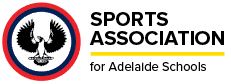 Swimming Records and ChampionsSAAS Swimming A Final ChampionsSAAS Swimming B Final Champions ORDER OF EVENTSRECORD HOLDERSCHOOLTIME1. U14 Freestyle Div 2B2. U14 Freestyle Div 2A3. U14 Freestyle Div 1B4. U14 Freestyle Div 1ASTMC 201226.815. U15 Freestyle Div 26. U15 Freestyle Div 1Declan PottsPEM 200725.607. U16 Freestyle Div 2Connor KioussisPAC 201625.168. U16 Freestyle Div 19. Open Freestyle Div 210. Open Freestyle Div 1Jacob DesmondTC 201724.5511. U14 Breaststroke Div 2B12. U14 Breaststroke Div 2A13. U14 Breaststroke Div 1B14. U14 Breaststroke Div 1ATom BraunackRC 202134.6415. U15 Breaststroke Div 216. U15 Breaststroke Div 1Sam Lungershausen RC 201133.3917. U16 Breaststroke Div 218. U16 Breaststroke Div 1Chris DeeganRC 201233.0919. Open Breaststroke Div 220. Open Breaststroke Div 1James McKechnieTC 201230.9921. U14 Backstroke Div 2B22. U14 Backstroke Div 2A23. U14 Backstroke Div 1B24. U14 Backstroke Div 1ACharlotte ClarkePEM 200530.0925. U15 Backstroke Div 226.U15 Backstroke Div 1Kyle ChalmersIC 201329.3527. U16 Backstroke Div 2Connor KioussisCharles JordanPAC 2016RC 201029.6428. U16 Backstroke Div 129. Open Backstroke Div 230. Open Backstroke Div 1Jacob DesmondFergus McLachlanTC 2017PAC 202128.0028.0031.         U14 Butterfly Logan TurraSHC 202131.1032. U15 Butterfly Div 2B33. U15 Butterfly Div 2A34. U15 Butterfly Div 1B35. U15 Butterfly Div 1ADeclan PottsCharles JordanPEM 2007RC 200928.6036.U16 ButterflyHamish Scott-YoungSPSC 202129.8337. Open Butterfly Div 2A38. Open Butterfly Div 2B39. Open Butterfly Div 1B40. Open Butterfly Div 1AKyle ChalmersIC 201326.6541. U14 Freestyle RelayPrince Alfred College202157.7742. U15 Freestyle RelayTrinity College201352.4143. U16 Freestyle RelayPrince Alfred College201550.3144. Open Freestyle RelaySt Peter’s College200548.5145. U14 Medley RelayPembroke School20071.00.6546. U15 Medley RelayPembroke School 200859.2947. U16 Medley RelaySacred Heart College202157.7748. Open Medley RelayTrinity College2017            54.2 49.Team RelayPrince Alfred College2021          2.40.021974Rostrevor College1996Rostrevor College1975Norwood High School1997Pembroke College1976Norwood High School1998Pembroke School1977Norwood High School1999Prince Alfred College1978Rostrevor College2000St Michael’s College1979Rostrevor College2001Pembroke School1980Prince Alfred College2002Pembroke School1981Prince Alfred College2003Prince Alfred College1982Pembroke School2004Pembroke School1983Pembroke School2005Prince Alfred College1984Pembroke School2006Pembroke School1985Prince Alfred College2007Pembroke School1986Pembroke School2008Prince Alfred College1987Pembroke School2009Pembroke School1988Pembroke School2010Immanuel College1989Pembroke School2011Immanuel College1990Prince Alfred College2012Immanuel College1991Rostrevor College2013Immanuel College1992Rostrevor College2014Prince Alfred College1993Rostrevor College2015Trinity College1994Rostrevor College2016 Prince Alfred College1995Rostrevor College2017201820192020202120222023               Prince Alfred College Prince Alfred College St Peters CollegeNot Contested - CovidPrince Alfred CollegeNot Contested - Covid2018